	Schulsekretariat Schule Region Gerzensee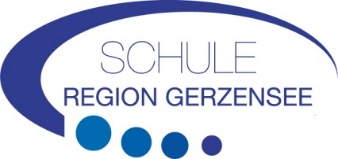 	Spielgasse 1	031 781 01 88	3115 Gerzensee	info@gerzensee.chEinschreiben in den Kindergarten 2024/2025 GerzenseeKinder mit Geburtsdatum vom 1.8.2019 bis 31.7.2020 und Rücksteller vom Vorjahr Personalien des KindesBitte retournieren Sie diese Anmeldung oder Abmeldung bis am 31.12.2023 an:Gemeindeverwaltung, Schulsekretariat, Spielgasse 1, 3115 Gerzensee	Schulsekretariat Schule Region Gerzensee	Spielgasse 1	031 781 01 88	3115 Gerzensee	info@gerzensee.chEinschreiben in den Kindergarten 2024/2025 KirchdorfKinder mit Geburtsdatum vom 1.8.2019 bis 31.7.2020 und Rücksteller vom Vorjahr Personalien des KindesBitte retournieren Sie diese Anmeldung oder Abmeldung bis am 31.12.2023 an:Gemeindeverwaltung, Schulsekretariat, Spielgasse 1, 3115 GerzenseeName: Vorname(n):  Mädchen	 Knabe Geburtsdatum: Adresse: PLZ / Ort: Telefonnummer Vater: 	Telefonnummer Mutter: E-Mail: 	andere: Heimatort: Nationalität: Sprache: deutsch	 andere, welche: Eltern:Name und Vorname Mutter: Beruf Mutter: Name und Vorname Vater: Beruf Vater: Wenn Eltern geschieden oder getrennt:Adresse und Telefonnummer zweiter Elternteil: Sorgerecht: Geschwister:Vorname und Jahrgang: Vorname und Jahrgang: Vorname und Jahrgang: Bei Pflegeeltern/Tageseltern: (Zutreffendes unterstreichen)Namen Pflegeeltern/Tageseltern: Vornamen Pflegeeltern/Tageseltern: Adresse und Telefonnummer: Bemerkungen: z. B: Allergien, Krankheiten, Auffälligkeiten (z. B. Entwicklungsrückstand), bereits besuchte TherapienGewünschtes Pensum:  Vollzeit (6 Halbtage: Montag- bis Freitagvormittag und Montag- oder Donnerstagnachmittag) Leicht reduziert (5 Halbtage: Montag-, Dienstag-, Donnerstag- und Freitagvormittag und Montag- oder Donnerstagnachmittag) Reduziert (4 Halbtage: Montag-, Dienstag-, Donnerstag- und Freitagvormittag)Abmeldung vom Kindergarten Wir melden unser Kind nicht an.Name und Vorname des Kindes: Rückstellung um 1 Jahr (Das Gesuchsformular kann von der Webseite heruntergeladen werden.) Wegzug aus der Gemeinde vor dem 1. August 2024 Privatschule / Heim	Name der Privatschule / des Heims:  Andere Gründe	Kurzer Beschrieb: Ort und Datum: Unterschrift Eltern:Name: Vorname(n):  Mädchen	 Knabe Geburtsdatum: Adresse: PLZ / Ort: Telefonnummer Vater: 	Telefonnummer Mutter: E-Mail: 	andere: Heimatort: Nationalität: Sprache: deutsch	 andere, welche: Eltern:Name und Vorname Mutter: Beruf Mutter: Name und Vorname Vater: Beruf Vater: Wenn Eltern geschieden oder getrennt:Adresse und Telefonnummer zweiter Elternteil: Sorgerecht: Geschwister:Vorname und Jahrgang: Vorname und Jahrgang: Vorname und Jahrgang: Bei Pflegeeltern/Tageseltern: (Zutreffendes unterstreichen)Namen Pflegeeltern/Tageseltern: Vornamen Pflegeeltern/Tageseltern: Adresse und Telefonnummer: Bemerkungen: z. B: Allergien, Krankheiten, Auffälligkeiten (z. B. Entwicklungsrückstand), bereits besuchte TherapienGewünschtes Pensum:  Vollzeit (6 Halbtage: Montag- bis Freitagvormittag und Donnerstagnachmittag)  Leicht reduziert (5 Vormittage: Montag - Freitag) Reduziert (4 Vormittage: Dienstag - Freitag)Abmeldung vom Kindergarten Wir melden unser Kind nicht an.Name und Vorname des Kindes: Rückstellung um 1 Jahr (Das Gesuchsformular kann von der Webseite heruntergeladen werden.) Wegzug aus der Gemeinde vor dem 1. August 2024 Privatschule / Heim	Name der Privatschule / des Heims:  Andere Gründe	Kurzer Beschrieb: Ort und Datum: Unterschrift Eltern: